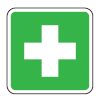 This form supports the First Aid in the Workplace procedure.  It must be kept in the first aid kit and used by the FAO during scheduled inspection activities to ensure:the kit contains a complete set of the inventory list as outlined belowitems have not deteriorated, are within their expiry dates and sterile products remain sealed. For most workplaces, a standard workplace first aid kit should include the following items:NOTE: Medication, including analgesics such as paracetamol and aspirin, should not be included in first aid kits because of their potential to cause adverse health effects in some people including asthmatics, pregnant women and people with medical conditions. The supply of these medications may also be controlled by drugs and poisons laws. Workers requiring prescribed and over-the-counter medications should carry their own medication for their personal use as necessary. 

However, workplaces may consider including an asthma-relieving inhaler and a spacer to treat asthma attacks and epinephrine auto-injector (EpiPen) for the treatment of anaphylaxis or severe allergies, where a risk assessment has determined the need (i.e. fieldtrip first aid kit). Where included in first aid kits, these items should be stored according to the manufacturer’s instructions.  Training in the use of these items is included in the Provide First Aid training coordinated by UniSA.ItemKit contentsCheck itemsItemQuantity or  XInstructions for providing first aid – including Cardio-Pulmonary Resuscitation (CPR) flow chart1Note book and pen1Resuscitation face mask or face shield1Disposable nitrile examination gloves (suitable for people with latex allergies)5 pairsGauze pieces 7.5 x 7.5 cm, sterile (3 per pack)5 packsSaline (15 ml)8Wound cleaning wipe (single 1% Cetrimide BP)10Adhesive dressing strips – plastic or fabric (packet of 50)1Splinter probes (single use, disposable)10Tweezers/forceps 1Antiseptic liquid/spray (50 ml) 1Non-adherent wound dressing/pad 5 x 5 cm (small)6Non-adherent wound dressing/pad 7.5 x 10 cm (medium)3Non-adherent wound dressing/pad 10 x 10 cm (large)1Conforming cotton bandage, 5 cm width 3Conforming cotton bandage, 7.5 cm width3Crepe bandage 10 cm (for serious bleeding and pressure application)1Scissors 1Non-stretch, hypoallergenic adhesive tape – 2.5 cm wide roll1Safety pins (packet of 6)1BPC wound dressings No. 14, medium1BPC wound dressings No. 15, large1Dressing – Combine Pad 9 x 20 cm1Plastic bags - clip seal 1Triangular bandage (calico or cotton minimum width 90 cm)2Emergency rescue blanket (for shock or hypothermia)1Eye pad (single use)4Access to 20 minutes of clean running water or (if this is not available) hydro gel (3.5 gm sachets)  5Instant ice pack (e.g. for treatment of soft tissue injuries and some stings).1Checked by:Date: Initials:Re-order used/expired items identified above through UniSA’s preferred office products supplier or approved external provider. Refer to the FA procedure for guidance on identifying additional kit module contents. Retain completed forms locally. A review of items used may assist with managing workplace hazards.Re-order used/expired items identified above through UniSA’s preferred office products supplier or approved external provider. Refer to the FA procedure for guidance on identifying additional kit module contents. Retain completed forms locally. A review of items used may assist with managing workplace hazards.Re-order used/expired items identified above through UniSA’s preferred office products supplier or approved external provider. Refer to the FA procedure for guidance on identifying additional kit module contents. Retain completed forms locally. A review of items used may assist with managing workplace hazards.